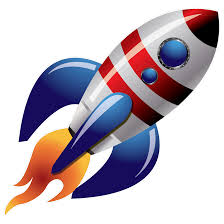 Rock Island Elementary SchoolTitle 1 SchoolSchool Advisory Council/School AdvisoryForum Meeting5:30 P.MFebruary 21, 2019AgendaWelcomeRoll Call and establish quorum Review and Approval of SAC Minutes from January MeetingMs. Overstreet & Ms. Scott School-wide FundraiserMs. ScottMs. OverstreetSchool-wide Attendance Mental HealthPrincipals Corner: Mrs. Rumble-WiseFour Core ValuesIntroduce  R.I.E. New  2nd Grade Teacher FSA ELA Testing DatesFSA Math Testing DatesFSA Science Testing DatesTesting Updates 